ZÁKLADNÍ ŠKOLA DLOUHÁ LOUČKApříspěvková organizace, Šumvaldská 220, okr. Olomouc, PSČ 783 86, tel. 585 000 401č.ú. ČSOB 181 292 451 / 0300       IČ: 731 84 608      DIČ: CZ 731 84 608	email: skola@dlouhaloucka.cz V souladu se zákonem č. 561/2004 Sb., o předškolním, základním, středním, vyšším odborném a jiném vzdělávání (školský zákon) ve znění pozdějších předpisů, a v souladu s vyhláškou č. 48/2005 Sb., o základním vzdělávání a některých náležitostech plnění povinné školní docházky, ve znění pozdějších předpisů vydává Základní škola Dlouhá Loučka, okres Olomouc, p.o. tento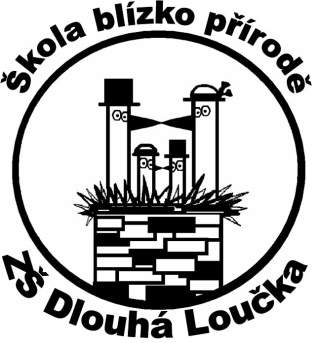 Vnitřní předpis k zápisu do 1. třídy Obsah:Kritéria přijetíPočet přijímaných žákůPrůběh zápisuZpracoval: Mgr. Leopold Kropáč – ředitel školy		V Dlouhé Loučce 17. 3. 20231) Kritéria přijetí:a) Místo trvalého pobytu ve školském obvodu spádové školy. Dítě, kterému byla odložena školní docházka. b) Místo trvalého pobytu ve školském obvodu spádové školy. c) Nespádové děti, které navštěvují Mateřskou školu Dlouhá Loučka. d) Losování. 2) Počet přijímaných žákůkapacita školy 440 žáků kapacita třídy 30 žáků (pokud není naplněna kapacita školy, lze zřídit více tříd)3) Průběh zápisua) formální část obsahuje podání žádosti zákonným zástupcem dítěte, kontrolu údajů, souhlas zákonného zástupce s účastí dítěte na motivační část)ib) motivační část v délce cca 15 minut, rozhovor, aktivity zaměřené na zhodnocení dovedností dítěte formou hry, motivace pro školní docházku 